Publicado en  el 19/09/2016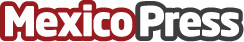 Edgar Cesáreo gana medalla de plata sobre ruedasEdgar Cesáreo Navarro, velocista bicampeón en los juegos Paralímpicos al ganar una medalla de plata, el representante mexicano ha puesto en México como país competidor en la categoría de velocidad en silla de ruedas, la delegación mexicana a dando resultados importantes en los Juegos ParalímpicosDatos de contacto:Nota de prensa publicada en: https://www.mexicopress.com.mx/edgar-cesareo-gana-medalla-de-plata-sobre Categorías: Otros deportes http://www.mexicopress.com.mx